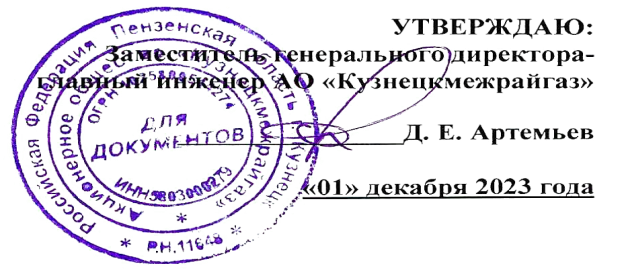 ГРАФИК    технического обслуживания внутридомового газового оборудованияв жилых домах города Кузнецка на II квартал 2024 год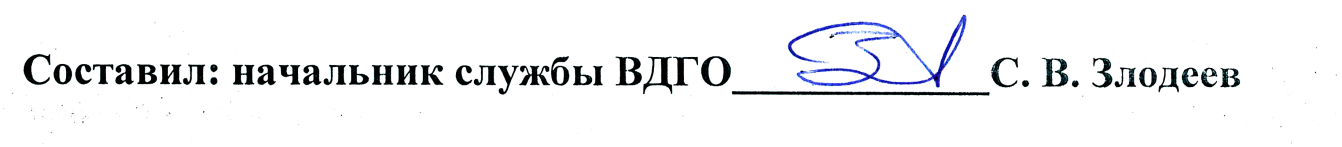 № п/пНаименование улицыII квартал 2024 годII квартал 2024 годII квартал 2024 год№ п/пНаименование улицыапрельмайиюнь123451Кустарная площадь2Кирпичный переулок31-я Лесная42-я Лесная51-я Линия62-я Линия73-я Линия84-я Линия95-я Линия106-я Линия117-я Линия128-я Линия139-я Линия1410-я Линия1511-я Линия1612-я Линия1713-я Линия1814-я Линия1915-я Линия2016-я Линия211-я Сосновая222-я Сосновая233-я Сосновая244-я Сосновая251-я Заречная262-я Заречная273-я Заречная284-я Заречная295-я Заречная303-я Заречная31Береговая32Совхозная33Совхозный проезд34Набережная1234535Железнодорожная36Подгорная37Дачная38Заводская39Павлова40Энергетиков41Степная42Самовольная43Корсунский переулок44Горный переулок45Вишневая46Дальняя47Мичурина48Труевская49831 км Ж/дороги50828 км Ж/дороги51830 км Ж/дороги52832 км Ж/дороги53833 км Ж/дороги54Варшавская55Саратовская56Саратовский проезд57Саратовский тупик58Новомосковский проезд 59Дарвина60Дарвинский проезд61Советская621-я Кузнечная632-я Кузнечная643-я Кузнечная65Правды66Рабочая67Орджоникидзе68Каткова692-я Каткова70Солнечная71Карьерная72Березовая731-я Бутурлинская742-я Бутурлинская753-я Бутурлинская764-я Бутурлинская77Сиреневый переулок78Долгушенский переулок791 Пугачевский проезд802 Пугачевский проезд81Пугачева82Панфилова12345831-я Спортивная842-я Спортивная85Восточная86Веселая87Тверская88Самарская89Волжская90Тульская91Ключевой переулок92Ключевая93Ольховая94Кленовая95Тополиная96Вольская97Рижская98Белинского99Овражная100Калинина 101Первомайская102Ленина